RevisionshistorikNyheter i NPÖ 4.7Release 4.7 har fokuserat på att generellt minska antalet ärenden i backloggen. Det har därför inte funnits ett tydligt tema på releasen. En komplett lista av ärendena finns i avsnitt 2 Åtgärdade JIRA-ärenden.Utökat stöd för att formatera anteckningstext med DocBookAnteckningsmodulen i NPÖ har nu stöd för fler element från DocBook-specifikationen. 
DocBook-element som kan visas i NPÖ finns listade i mappningsbeskrivningen, avsnitt 7.3.1 Detaljvy - Anteckningar.Exempel:

 
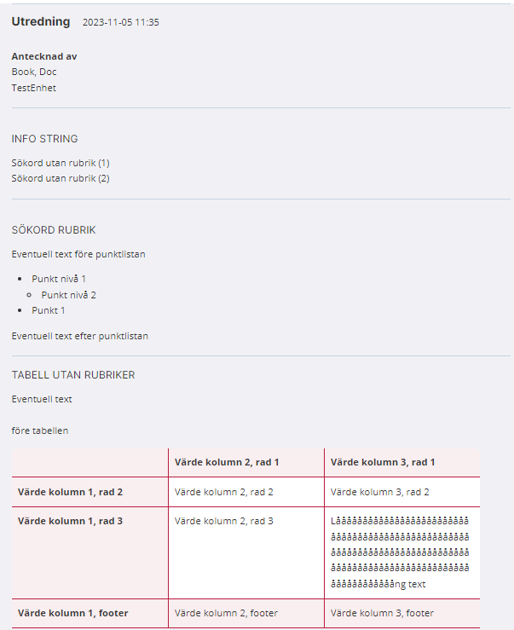 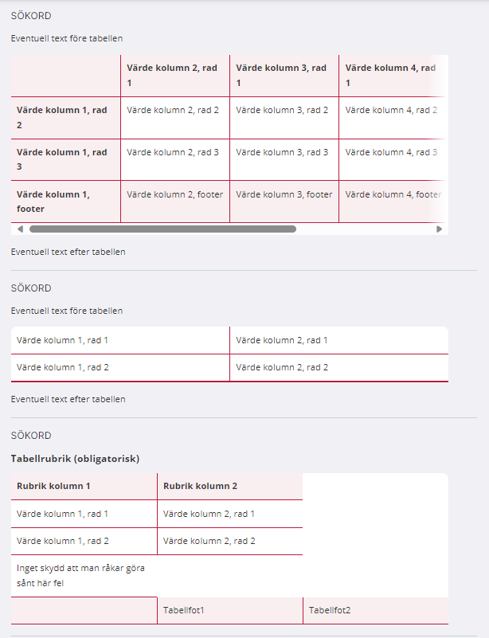 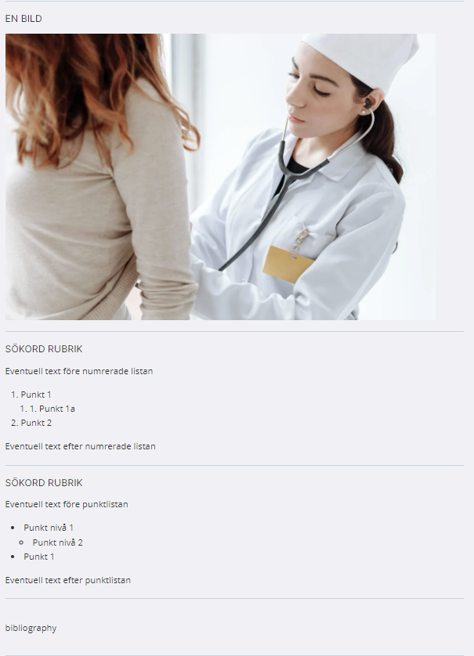 Funktionen ”Sök i patientens journal” omfattar även de nya elementen i docBook.UMI – saknas rubrik för Överkänslighet och Läkemedelsöverkänslighet i detaljen. Den inrutade informationen saknades i detaljen i förra NPÖ-releasen. Rubrikerna är nu återinförda.
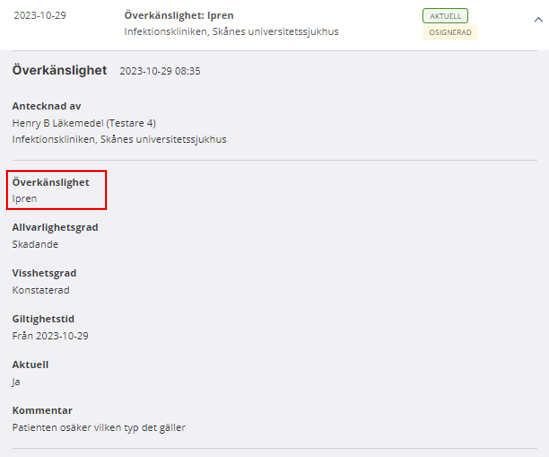 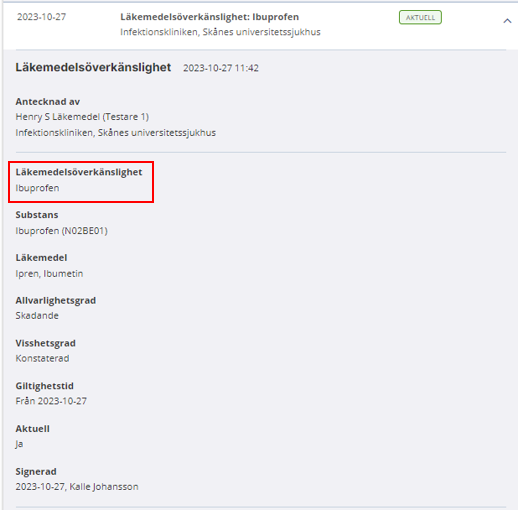 Provsvar: Förbättringar av kumulativa listanVi har flyttat in knappar och checkboxar, så blir det tydligare att det är två huvudalternativ in radioknapparna, “Välj analys” och “Välj grupp”. 

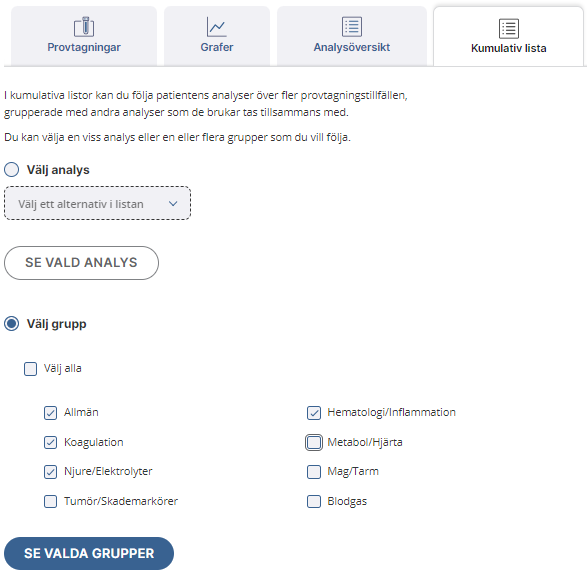 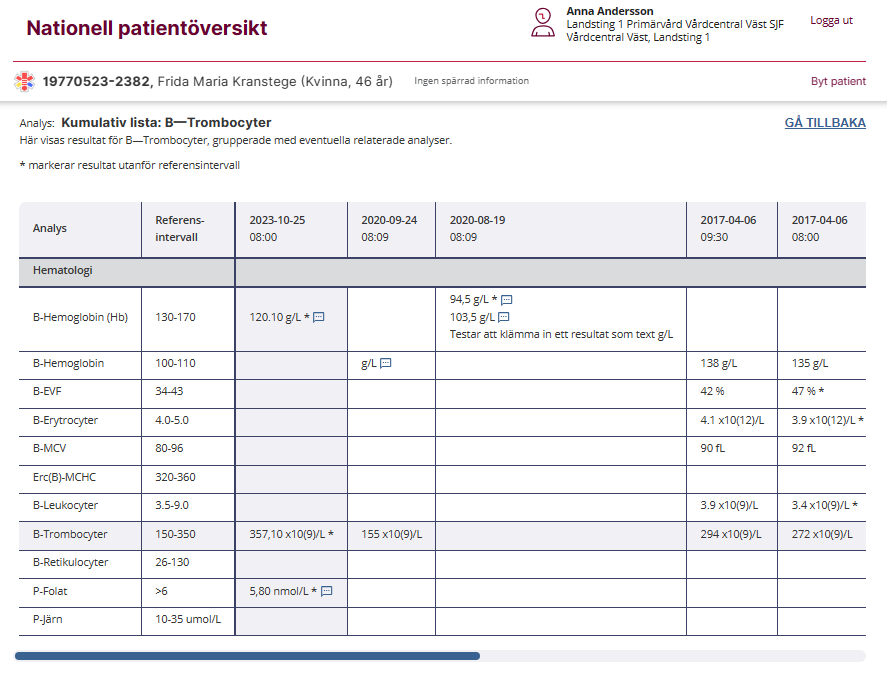 Provsvar: Beställare för patientnära analyserTidigare gick det inte att populera kolumnen “Beställt av” för patientnära analyser som inte har någon beställare.Nu har vi lagt till ett nytt fält som kan användas för att populera “Beställt av” för patientnära analyser. Det nya fältet är tillagt i en minor-uppdatering av provsvarskontraktet, GLOO4.1.Logik är tillagt i NPÖ genom att //*:header/*:author/*name och //*:header/*:author/*:orgUnit mappas till “Beställt av” i de fall då //*:body/*:referral/*:requester och //*:body/*:referral/*:requester/*:orgUnit inte skickas. 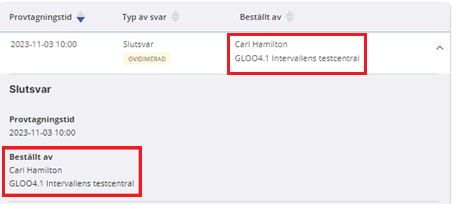 Visning av vårdkontaktstatus i detaljenNu skrivs status för vårdkontakter ut i detaljen. Observera att vårdkontakter bara visas i Journalöversikten.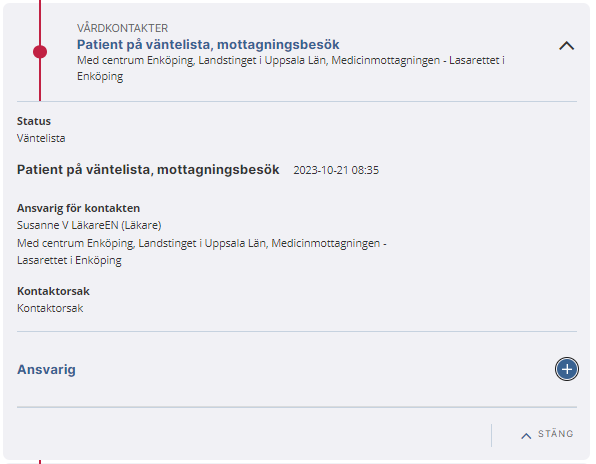 Stöd för ny snomedkod för kroppslängdI maj 2023 släpptes en ny version av det styrande dokumentet för Tillväxtkurvor: Interaktionsöverenskommelser: Tillväxtkurva för barn och ungdom v3. 
Nytt i denna version var en ny snomedkod för kroppslängd.
NPÖ har lagt till logik för att även skapa en post när observation.type.code = 1153637007 (kroppslängd).Fel i mappningsbeskrivningen för GLOO4 - Kommentar på resultatet i resistensbestämningenTidigare mappade NPÖ kommentarer i resistenstabellen från laboratoryOrderOutcome.body.groupOfAnalyses.analysis.result.related.comment.Detta var felaktigt och nu har NPÖ infört logik för att mappa kommentarer från laboratoryOrderOutcome.body.groupOfAnalyses.analysis.result.related.result.comment istället.Den tidigare logiken finns kvar för att inte införa problem för de producenter som skickar på det tidigare elementet, laboratoryOrderOutcome.body.groupOfAnalyses.analysis.result.related.comment. 
Vi kommer att ta bort denna logik när alla producenter bytt till att mappa kommentarer mot det nya elementet.Stabiliserande och tekniska åtgärderEn uppgradering till getUnit 4 har genomförts. getUnit används för att översätta vårdgivarens HSA-id till vårdgivarens namn i nödöppningsdialogen, spärrad information samt i det globala filtret.Vaccinationsmodulen och Journalöversikten kraschar om GetVaccinationHistory har tom <vaccineTargetDisease/>
Detta problem resulterade i att en röd ruta med felmeddelande visades upp för användaren och inga poster som skickats på tjänstekontraktet kunde visas upp.
Åtgärder är införda så att felet hanteras på samma sätt som om elementet inte skickas alls, dvs posten visas upp i gränssnittet i NPÖ och felet loggas i Regionala fel. Övriga poster som tidigare inte kunde visas på grund av felet visas även dessa upp.Läkemedelsvisning kraschar om en tjänsteproducent levererar administreringar utan Läkemedelsnamn i <drug> men med elementet <prescriber>Nedan åtgärder är införda för att hantera detta fel:Felaktiga poster tas bortFelet loggas i Regionala felKorrekta poster visas upp i gränssnittetFler stabiliserande och tekniska åtgärder finns i avsnitt 2 Åtgärdade JIRA-ärenden. Kända felI detaljvyn för vårdkontakter har den nya rubriken ”Status” felaktigt placerats ovanför detaljvyns huvudrubrik. Detta kommer att åtgärdas under nästa release.Vi tittar på hur vi kan förbättra färgmarkeringen för vald analys och analystillfälle i kumulativa listan i en kommande NPÖ-release.Åtgärdade Jira-ärendenDetta avsnitt av release notes innehåller en fullständig lista av alla åtgärdade ärenden.Release notesNPÖ version 4.7VersionDatumFörfattareKommentar1.02023-11-14Karin Wiezell Granqvist1.12023-11-24Johanna MalmKända felextern2023-11-27Anneli DuveborgTagit bort Inera-intern information1.22023-11-27Johanna MalmAnpassningar av formuleringar samt bilderextern2023-11-30Anneli DuveborgÄrendenummerSammanfattningNPOA-85Vårdkontakt v3 - Tydligare visning av status (GCC3)NPOA-56Läkemedelsvisning kraschar om en tjänsteproducent levererar administreringar (utan Läkemedelsnamn i drug) och <prescriber>NPOA-655GCD3: Systemhändelser för hasMore-hämtningar behöver inte logga "ProcessingStatusList: List could not be loaded from XML - ProcessingStatus is missing from header"NPOA-701GCD3: Om tjänsteproducent inte anger hasMore/logicalAddress, så försöker NPÖ skicka hasMore-anrop till aggregerande tjänstNPOA-711Uppgradera till GetUnit v4 NPOA-716Förbättra den nya sidan för Kumulativa listan.NPOA-720Journalöversikten - tooltip saknasNPOA-731Utökad implementation av DocBookNPOA-736Felstavat felmeddelande vid ändring av en redan publicerad driftinformationNPOA-738Brister i "Sök i patientens journal"NPOA-739Felaktigt beteende när man avbryter vid skapande av ny användareNPOA-745Visa beställare för patientnära analyser - GLOO4.1NPOA-748Städning gällande hangfire-jobbNPOA-751evig progressindikering om hasMore-anrop ger VP-felNPOA-753Textändring i felmeddelande för GCD3NPOA-754JSON-fel vid bilder i docbook-formatNPOA-756Färgmarkeringen för datum och analys i kumulativa listan har samma färg som rubriken vilket blir förvirrandeNPOA-757Visa uppmärksamhetsinformation på samma sätt på korten i Journalöversikten som på korten inuti UMI-modulenNPOA-760Kontroll av ingående komponenter etc. NPOA-761Vaccinationer (och Journalöversikt) kraschar om GetVaccinationHistory har tom <vaccineTargetDisease/>NPOA-762Utöka sökning till att innehålla nya element i docbookNPOA-763De flesta funktioner vid expanderad rad funkar inte för alla informationsmängder. NPOA-764Fel i mappningsbeskrivning för GLOO4 - Kommentar på resultatet i resistensbestämningenNPOA-765Tillväxt - stöd för ny snomedkod för ”kroppslängd”NPOA-767UMI - saknas rubrik för Överkänslighet och Läkemedelsöverkänslighet i DetaljenNPOA-773Datumet i sidhuvudet i journalöversikten har gått sönderNPOA-775Kumulativa listan - Den gula rutan Analysen saknar NPU-kod har fått konstiga tecken för åäöNPOA-778Registrera misslyckad TripleDES dekryptering till felloggenNPOA-780Det går att markera text i bilaga 5 i VårdplanerNPOA-782Det går att markera och kopiera personnumret i nödöppningsmodalen i Safari